ИНФОРМАЦИОННОЕ ПИСЬМО №2УВАЖАЕМЫЕ КОЛЛЕГИ!Доводим до вашего сведения, что Международная научно-практическая конференция «Трансграничные водные объекты: охрана, использование, управление» будет проводиться с 20 сентября по 25 сентября 2021 года (заезд – 20.09.2021 г., отъезд - 25.09.2021г.) на базе ОАО санаторий «Южное взморье» г. Адлер. На время проведения конференции санаторием для участников мероприятия выделен номерной фонд по оказанию гостиничных услуг (включающий 3-х разовое питание) по тарифам, приведенным ниже в таблице: Просим в срок до 17 мая 2021 г. в адрес Оргкомитета направить информацию о вашем очном участии в работе Конференции с указанием категории номера  размещения и сроков проживания в санатории «Южное взморье» по адресам электронной почты:uch-sekrwxc.shemet@yandex.ru; 	gordeyko1966@mail.ruСправки по тел. 8(8635)22-39-97,                           +7-918-584-70-69,                          +7-961-429-12-55Срочно!!! Для формирования программы Конференции, участникам, не представившим доклады, в срок до 01.05.2021 г. необходимо прислать тексты докладов в соответствии с правилами оформления в Оргкомитет.С информацией по организации конференции можно ознакомиться на сайте www.rwec.ru Организационный комитет19.04.2021г.ЗАЯВКА на участие в работе Международной научно-практической конференции «Трансграничные водные объекты: использование, управление, охрана»Требования к оформлению текста докладов для публикации1. Текст должен быть набран в текстовом редакторе Microsoft Word в формате *.doc, *.docx или *.rtf  шрифтом Times New Roman, 12 pt, интервал полуторный, выравнивание по ширине, абзацный отступ – 1.25 см, поля: верхнее, нижнее – 2,0 см, слева – 3,0 см, справа – 2,0 см. Не выполнять нумерацию страниц.  Объем доклада не более 7 стр. машинописного текста, включая таблицы, рисунки и список использованной литературы.2. На первой странице по центру (через один интервал): название доклада (заглавными буквами, жирным шрифтом), далее пустая строка, затем фамилии и инициалы авторов, наименование организаций, город, e-mail (один), пустая строка; далее аннотация: не более 5 предложений и ключевые слова: не более 5 (10 pt),  пустая строка, далее следует текст доклада (через полтора интервала, выравнивание по ширине). Если доклад подготовлен авторским коллективом, следует подчеркнуть ФИО автора, который будет представлять доклад на научной конференции.В конце текста необходимо представить на английском языке: название, ФИО авторов, наименование организаций, аннотацию и ключевые слова. 3. Рисунки вместе с подрисуночными подписями, которые помещаются внизу рисунка,  выравниваются по центру и отделяются тире  (Рис 1 - Название рисунка) представляются в тексте доклада и  в виде отдельных файлов с расширением – jpg.4. Таблицы приводятся в тексте доклада в пределах рабочего поля (шрифт –Times New Roman Cyr, ), через один интервал. Номер таблицы и ее название располагаются над таблицей по центру (Таблица 1 – Название таблицы).5. Список литературы приводится в конце доклада в том порядке, в котором они упоминаются в тексте (в квадратных скобках) [1].Просьба ссылки на литературные источники делать  нумерованным списком: 1. Кондратьев К.Я. Глобальный климат. – СПб.: Наука, 1992. 359 с. 2. Иванов И.И. Эволюция биосферы // Доклады Академии наук. - 2006. - № 1.  С. 8-15. 3. Eremin O.V. Estimation of the standard thermodynamic potentials of framework Ca-aluminosilicates by linear programming // Geochemistry International. – 2014. – Vol. 52. – supp. 9. P.788-793. 6. Образец оформления заголовка доклада приведен ниже.Тексты докладов необходимо направить не позднее 01 мая 2021 г. в ФГБУ          РосИНИВХЦ в электронном виде по e-mail: uch-sekrwxc.shemet@yandex.ru)                                                                           gordeyko1966@mail.ruКонтактные телефоны: (8635) 22-39-97,                                       +7-918-584-70-69   Шемет Светлана Федоровна                                      +7-961-429-12-55   Гордейко Татьяна ПетровнаОбразец оформления заголовка докладаПРОБЛЕМЫ ИСПОЛЬЗОВАНИЯ ВОДНЫХ РЕСУРСОВ ТРАНСГРАНИЧНЫХ РЕЧНЫХ БАССЕЙНОВ СТЕПНОЙ ЗОНЫ ЕВРАЗИИ [1 пустая строка]Сивохип Ж.Т.1, Иванов И.И2.  1 Институт степи Уральского отделения РАН, г. Оренбург2Камское бассейновое водное управление, г. ПермьE-mail: buber49@yandex.ru [1 пустая строка]Аннотация: не более 5 предложений (10 pt) (интервал одинарный)Ключевые слова: не более 5 (10 pt) (интервал одинарный)На английском языке: название, ФИО авторов, место работы авторов, аннотацию и ключевые слова. Текст доклада.... (через полтора интервала, выравнивание по ширине, с автоматическим переносом).«Трансграничные водные объекты: использование, управление, охрана»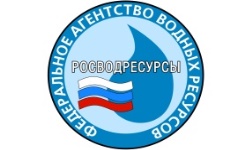 ФЕДЕРАЛЬНОЕ АГЕНТСТВО ВОДНЫХ РЕСУРСОВ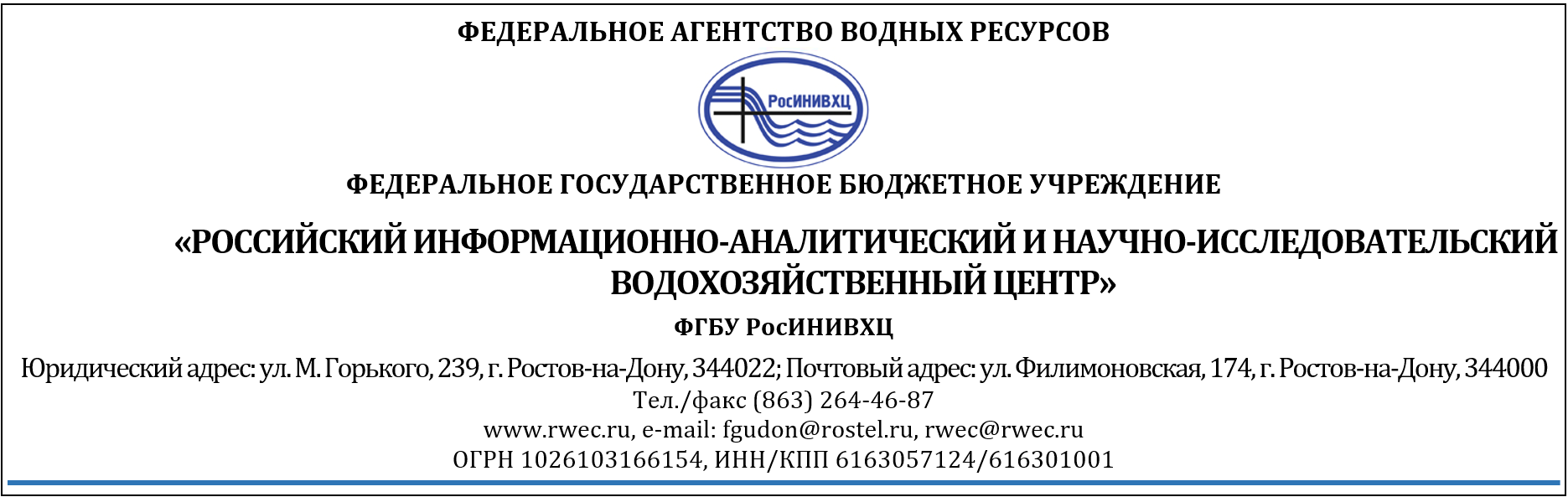 Федеральное государственное бюджетное учреждение«РОССИЙСКИЙ ИНФОРМАЦИОННО-АНАЛИТИЧЕСКИЙ И НАУЧНО-ИССЛЕДОВАТЕЛЬСКИЙ ВОДОХОЗЯЙСТВЕННЫЙ ЦЕНТР»(ФГБУ РосИНИВХЦ)№ п/пКатегория номераСтоимость в сутки, руб., НДС в том числе,1Стандарт ПК 2 местный 1 комнатный (двухместное размещение)5510,002Стандарт ПК 2 местный 1 комнатный (одноместное размещение)8260,003Студия (одноместное размещение)10780,004Студия (двухместное размещение)7190,00«Трансграничные водные объекты: использование, управление, охрана»Фамилия, имя, отчествоДата рожденияДолжностьУченая степень и званиеНазвание организации (полное, сокращен.)Адрес организацииТелефон/факсe-mail организацииТелефон участника (домашний, мобильный)e-mail участникаНазвание докладаФорма участияочнаязаочнаяСогласие на безвозмездное размещение полнотекстового варианта статьи в сети интернет:Согласие на безвозмездное размещение полнотекстового варианта статьи в сети интернет:Согласие на безвозмездное размещение полнотекстового варианта статьи в сети интернет:Согласие на безвозмездное размещение полнотекстового варианта статьи в сети интернет:Согласие на безвозмездное размещение полнотекстового варианта статьи в сети интернет:Дата заполнения «Трансграничные водные объекты: использование, управление, охрана»